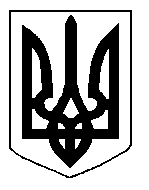 БІЛОЦЕРКІВСЬКА МІСЬКА РАДА	КИЇВСЬКОЇ ОБЛАСТІ	Р І Ш Е Н Н Я
від 15 травня 2020 року                                                                        № 5364-96-VII
Про затвердження технічної документації із землеустрою щодо встановлення (відновлення) меж земельної ділянки в натурі  (на місцевості) та передачу земельної ділянки комунальної власності у  спільну сумісну власність громадянамМатвійчук Марії Дмитрівні, Матвійчук Світлані Володимирівні Розглянувши звернення постійної комісії з питань земельних відносин та земельного кадастру, планування території, будівництва, архітектури, охорони пам’яток, історичного середовища та благоустрою до міського голови від 25 березня 2020 року №92/02-17 , протокол постійної комісії з питань  земельних відносин та земельного кадастру, планування території, будівництва, архітектури, охорони пам’яток, історичного середовища та благоустрою від 10 березня 2020 року №208, заяву громадян Матвійчук Марії Дмитрівни, Матвійчук Світлани Володимирівни  від 28 лютого року №1242, технічну документацію із землеустрою щодо встановлення (відновлення) меж земельної ділянки в натурі (на місцевості), відповідно до ст. ст. 12, 40, 79-1, 89, 116, 118, 122, 125, 126, ч. 14 ст. 186 Земельного кодексу України, ч.5 ст. 16 Закону України «Про Державний земельний кадастр», ст. 55 Закону України «Про землеустрій», п. 34 ч. 1 ст. 26 Закону України «Про місцеве самоврядування в Україні», Інструкції про встановлення (відновлення) меж земельних ділянок в натурі (на місцевості) та їх закріплення межовими знаками затвердженої Наказом Державного комітету України із земельних ресурсів від 18 травня 2010 року за № 376, міська рада вирішила:1.Затвердити технічну документацію із землеустрою щодо встановлення (відновлення) меж земельної ділянки в натурі (на місцевості) громадянам Матвійчук Марії Дмитрівні, Матвійчук Світлані Володимирівні з цільовим призначенням 02.01. Для будівництва і обслуговування житлового будинку, господарських будівель і споруд (присадибна ділянка)  (під розміщення існуючого житлового будинку) за адресою: вулиця Піщана, 98, площею 0,0688 га, що додається.2.Передати земельну ділянку комунальної власності у спільну сумісну власність громадянам Матвійчук Марії Дмитрівні, Матвійчук Світлані Володимирівні  з цільовим призначенням 02.01. Для будівництва і обслуговування житлового будинку, господарських будівель і споруд (присадибна ділянка)  (під розміщення існуючого житлового будинку) за адресою:    вулиця Піщана, 98, площею 0,0688 га, за рахунок земель населеного пункту м. Біла Церква. Кадастровий номер: 3210300000:04:029:0056. 3.Громадянам, зазначеній в цьому рішенні зареєструвати право власності на земельну ділянку в Державному реєстрі речових прав на нерухоме майно.4. Контроль за виконанням цього рішення покласти на постійну комісію з питань  земельних відносин та земельного кадастру, планування території, будівництва, архітектури, охорони пам’яток, історичного середовища та благоустрою.Міський голова             	                                                                     Геннадій ДИКИЙ